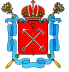 ТЕРРИТОРИАЛЬНАЯ ИЗБИРАТЕЛЬНАЯ КОМИССИЯ № 27РЕШЕНИЕСанкт-ПетербургО Плане работы Территориальной избирательной комиссии № 27на 2021 годНа основании решения Санкт-Петербургской избирательной комиссии от 24 декабря 2020 года № 223-9 «О Плане работы Санкт-Петербургской избирательной комиссии на 2021 год» Территориальная избирательная комиссия № 27 р е ш и л а:1. Утвердить План работы Территориальной избирательной комиссии № 27 на 2021 год согласно приложению к настоящему решению.2. Опубликовать настоящее решение на официальном сайте Территориальной избирательной комиссии № 27 в сети «Интернет».3. Контроль за исполнением настоящего решения возложить на секретаря Территориальной избирательной комиссии № 27 Дмитриеву О.В.ПЛАНработы Территориальной избирательной комиссии № 27
на 2021 год1. Основные направления деятельности1.1. Обеспечение реализации мероприятий, связанных с подготовкой 
и проведением выборов в единый день голосования 19 сентября 2021 года 
на подведомственной территории.1.2. Осуществление мероприятий по формированию участковых избирательных комиссий (резерва состава комиссий) на подведомственной территории.1.3. Взаимодействие с региональными отделениями политических партий по вопросам их участия в формировании участковых избирательных комиссий в Санкт-Петербурге, срок полномочий которых истекает 
в 2021 году, дополнительного зачисления в резерв составов участковых комиссий в Санкт-Петербурге, оказание методической и консультативной помощи в вопросах практического применения законодательства Российской Федерации и Санкт-Петербурга о выборах, постановлений и иных нормативных актов ЦИК России, решений Санкт-Петербургской избирательной комиссии, решений ТИК.1.4. Взаимодействие с исполнительными органами государственной власти Санкт-Петербурга, органами местного самоуправления по вопросам содействия избирательным комиссиям в реализации их полномочий 
по подготовке и проведению выборов (референдумов). 1.5. Взаимодействие с общественными организациями по вопросам, связанными с реализацией избирательных прав граждан Российской Федерации. 1.6. Осуществление контроля за соблюдением избирательных прав 
и права на участие в референдуме граждан Российской Федерации 
на подведомственной территории.1.7. Обучение организаторов выборов и повышение правовой культуры избирателей.1.8. Подготовка Сводного плана основных мероприятий по повышению правовой культуры избирателей (участников референдума) 
и других участников избирательного процесса, обучению кадров избирательных комиссий, мониторингу и совершенствованию избирательных технологий на 2021 год.1.9. Взаимодействие с региональными отделениями общероссийских общественных организаций инвалидов в Санкт-Петербурге по вопросам обеспечения избирательных прав граждан с ограниченными физическими возможностями.1.10. Проведение мероприятий (участие в мероприятиях) 
по обеспечению реализации избирательных прав граждан с ограниченными физическими возможностями в Санкт-Петербурге. 1.11. Взаимодействие с правоохранительными органами по вопросам обеспечения законности и общественного порядка в период подготовки 
и проведения выборов и референдумов. 1.12. Взаимодействие с органами военного управления по вопросам обеспечения реализации активного избирательного права военнослужащих на выборах (референдумах).1.13. Участие в формировании и ведении регистра избирателей, участников референдума, а также контроль за составлением и уточнением списков избирателей при проведении выборов (референдумов). 1.14. Использование территориального фрагмента Государственной автоматизированной системы Российской Федерации «Выборы». 1.15. Взаимодействие с Санкт-Петербургской избирательной комиссией по вопросам приведения законодательных и иных нормативных правовых актов (проектов актов) Санкт-Петербурга о выборах, референдумах и отзыве высшего должностного лица Санкт-Петербурга – Губернатора 
Санкт-Петербурга в соответствие с федеральным законодательством.1.16. Взаимодействие со средствами массовой информации в целях обеспечения открытости и гласности избирательных процедур 
на подведомственной территории (при необходимости). 1.17. Осуществление взаимодействия с органами местного самоуправления внутригородских муниципальных образований 
Санкт-Петербурга, расположенных на подведомственной территории, 
в целях обмена сведениями об избирательных комиссиях внутригородских муниципальных образований Санкт-Петербурга и органах местного самоуправления.1.18. Осуществление информационно-аналитической деятельности. 1.19. Обеспечение информирования избирателей о сроках и порядке осуществления избирательных действий, кандидатах, ходе избирательных кампаний, кампаний референдумов (в случае их назначении или организации выборных действий на подведомственной территории).1.20. Обеспечение соблюдения нормативов технологического оборудования для участковых комиссий.1.21. Обеспечение работы Учебно-методического кабинета Территориальной избирательной комиссии № 27 Учебно-методического центра при Санкт-Петербургской избирательной комиссии.1.22. Ведение официального сайта Территориальной избирательной комиссии № 27 в информационно-телекоммуникационной сети «Интернет».  Размещение информации о деятельности комиссии, мероприятиях, проводимых вышестоящими избирательными комиссиями.1.23. Планирование, организация и проведение закупок товаров, работ, услуг для обеспечения подготовки и проведения выборов, а также нужд Территориальной избирательной комиссии № 27.1.24. Осуществление мер, направленных на предупреждение коррупционных правонарушений, соблюдение ограничений, запретов 
и обязанностей, установленных законодательством Российской Федерации 
в целях противодействия коррупции.1.25. Оформление документов постоянного и временного срока хранения, связанных с подготовкой и проведением выборов (референдумов), подготовка документов для сдачи в архив.1.26. Работа в составе Координационного совета председателей территориальных избирательных комиссий в Санкт-Петербурге. 2. Вопросы для рассмотрения на заседаниях 
Территориальной избирательной комиссии № 272.1. Принятие правовых актов по вопросам подготовки и проведения выборов в единый день голосования 19 сентября 2021 года.2.2. О реализации полномочий Территориальной избирательной комиссии № 27 при формировании составов участковых избирательных комиссий (резерва составов).Январь2.3. О плане работы Территориальной избирательной комиссии № 27
на 2021 год.2.4. О Сводном плане основных мероприятий по повышению правовой культуры избирателей (участников референдума) и других участников избирательного процесса, обучению кадров избирательных комиссий, мониторингу и совершенствованию избирательных технологий на 2021 год.2.5. О Плане мероприятий по обеспечению избирательных прав граждан Российской Федерации, являющихся инвалидами, на 2021 год2.6. О Плане мероприятий Территориальной избирательной комиссии № 27 по обучению кадров избирательных комиссий и других участников избирательного (референдумного) процесса в Санкт-Петербурге на 2021 год.Февраль2.7. Об участии в региональном конкурсе мультимедийных проектов, направленных на повышение правовой культуры избирателей (участников референдума).Март2.8. Об утверждении информационного сообщения в средствах массовой информации о дополнительном зачислении в резерв.Июль2.9. Об итогах работы Территориальной избирательной комиссии № 27 с обращениями в первом полугодии 2021 года.Сентябрь2.10. Об участии в региональном (отборочном) этапе Всероссийской олимпиады школьников по вопросам избирательного права и избирательного процесса в Санкт-Петербурге.Октябрь2.11. Об исполнении полномочий по формированию резерва составов  участковых комиссий на подведомственной территории. 2.12. О подготовке и оформлению документов постоянного 
и временного срока хранения, связанных с подготовкой и проведением выборов (референдумов) для сдачи в архив.Декабрь2.13. О Плане мероприятий по обеспечению избирательных прав граждан Российской Федерации, являющихся инвалидами, на 2022 год2.14. О Сводном плане основных мероприятий по повышению правовой культуры избирателей (участников референдума) и других участников избирательного процесса, обучению кадров избирательных комиссий, мониторингу и совершенствованию избирательных технологий 
в Санкт-Петербурге на 2022 год.2.15. О структуре и штате аппарата Территориальной избирательной комиссии № 27.2.16. Об итогах работы Территориальной избирательной комиссии 
№ 27 с обращениями в 2021 году. 2.17. О плане работы Территориальной избирательной комиссии № 27 на 2022 год.3. Подготовка решений и иных актов 
(документов) Территориальной избирательной комиссии № 273.1. Подготовка решений и иных актов (документов), обеспечивающих реализацию положений законодательства Санкт-Петербурга о выборах депутатов Законодательного Собрания Санкт-Петербурга3.2. Подготовка нормативных актов (документов) в целях реализации положений Федерального закона «О государственной гражданской службе Российской Федерации» и федеральных законов в сфере противодействия коррупции.3.3. Подготовка изменений в решения и иные акты (документы), 
в связи с изменением законодательства Российской Федерации 
и законодательства Санкт-Петербурга, а также по результатам анализа 
правоприменительной практики.4. Обобщение и анализ правоприменительной деятельности 
в области избирательного процесса4.1. Подготовка обобщенных сведений о формировании участковых избирательных комиссий (резерва составов участковых комиссий) 
на подведомственной территории.4.2. Анализ информационного наполнения и содержания официального сайта комиссии в течение года.5. Информационное обеспечение деятельности 
Территориальной избирательной комиссии № 275.1. Подготовка и размещение информационных материалов (включая решения Санкт-Петербургской избирательной комиссии) на официальном сайте Комиссии в сети Интернет. 5.2. Взаимодействие с Санкт-Петербургской избирательной комиссией в части организационно-методического содействие по вопросам информационного наполнения официального сайта. 5.3. Проведение мониторинга и анализа информационных материалов, размещенных в средствах массовой информации и социальных медиа.6. Мероприятия по формированию участковых избирательных комиссий, совершенствованию организации работы Территориальной избирательной комиссии № 27, нижестоящих избирательных комиссий6.1. Назначение членов участковых избирательных комиссий с правом решающего голоса на подведомственной территории (при формировании соответствующей комиссии либо досрочным прекращением полномочий).6.2. Назначение председателей участковых избирательных комиссий (при формировании соответствующей комиссии, либо досрочным прекращением полномочий).6.3.  Формирования резерва составов участковых избирательных комиссий.7. Мероприятия по обучению членов избирательных комиссий, работников аппарата Комиссии,иных участников избирательного процесса	7.1. Проведение обучения в соответствии со Сводным планом основных мероприятий по повышению правовой культуры избирателей (участников референдума) и других участников избирательного процесса, обучению кадров избирательных комиссий, мониторингу 
и совершенствованию избирательных технологий на 2021 год и Планом мероприятий Территориальной избирательной комиссии № 27 по обучению кадров избирательных комиссий и других участников избирательного (референдумного) процесса в Санкт-Петербурге на 2021 год. 7.2. Подготовка учебно-методических материалов для обучения кадров избирательных комиссий, других участников избирательного процесса.7.3. Участие в обучающих мероприятиях, проводимых в соответствии 
с Планом мероприятий Санкт-Петербургской избирательной комиссии 
по обучению кадров избирательных комиссий и других участников избирательного (референдумного) процесса в Санкт-Петербурге на 2021 год. 8. Проведение совещаний, семинаров, конференций 
и иных общих мероприятий8.1. Участие в работе КСП ТИК.  8.2. Участие в проведении общероссийского дня приема граждан 
в Территориальной избирательной комиссии № 27.8.3. Участие в совещании Санкт-Петербургской избирательной комиссии с участием председателей территориальных избирательных комиссий (в режиме видеоконференцсвязи).8.4. Участие в обучающих мероприятиях ЦИК России, 
Санкт-Петербургской избирательной комиссии (в режиме видеоконференцсвязи).8.5. Участие в совещаниях, проводимых исполнительными органами государственной власти Санкт-Петербурга по вопросам оказания содействия избирательным комиссиям в реализации их полномочий по подготовке 
и проведению выборов, обеспечении избирательных прав отдельных категорий граждан.8.6. Проведение заседаний Рабочей группы Территориальной избирательной комиссии № 27 по информационным спорам и иным вопросам информационного обеспечения выборов и референдумов.8.7. Проведение заседаний Рабочей группы Территориальной избирательной комиссии № 27 по предварительному рассмотрению жалоб (заявлений) на решения и действия (бездействие) избирательных комиссий, комиссий референдума и их должностных лиц, нарушающие избирательные права и право на участие в референдуме граждан Российской Федерации, иных обращений о нарушении закона.19 января 2021 года№ 77-1Председатель Территориальнойизбирательной комиссии № 27Л.В. ЮщенкоСекретарь Территориальнойизбирательной комиссии № 27О.В. ДмитриеваПриложение 
к решению Территориальнойизбирательной комиссии № 27
от 19 января 2021 года № 77-1весь периодЮщенко Л.В.Дмитриева О.В.весь период Ющенко Л.В.Дмитриева О.В.аппарат ТИКЮщенко Л.В.Дмитриева О.В.Ющенко Л.В.Ефимов И.Е.Дмитриева О.В.Богорев А.В.Тарасов В.Н.Ющенко Л.В.Ефимов И.Е.Дмитриева О.В.Тарасов В.Н.Ющенко Л.В.Ефимов И.Е.Дмитриева О.В.Тарасов В.Н.Ющенко Л.В.Дмитриева О.В.Ющенко Л.В.Дмитриева О.В.Ющенко Л.В.Дмитриева О.В.Ющенко Л.В.Ющенко Л.В.Дмитриева О.В.весь период Ющенко Л.В.Дмитриева О.В.аппарат ТИКЮщенко Л.В.Ефимов И.Е.Дмитриева О.В.Тарасов В.Н.Ющенко Л.В.Ефимов И.Е.Дмитриева О.В.Богорев А.В.Тарасов В.Н.Ющенко Л.В.Дмитриева О.В.Ющенко Л.В.Дмитриева О.В.Ющенко Л.В.Дмитриева О.В.весь периодЮщенко Л.В.Дмитриева О.В.аппарат ТИКвесь периодЮщенко Л.В.весь периодЮщенко Л.В.Дмитриева О.В.ноябрьЮщенко Л.В.Дмитриева О.В.октябрьЮщенко Л.В.Дмитриева О.В.весь периодЮщенко Л.В.Дмитриева О.В.весь периодЮщенко Л.В.Дмитриева О.В.весь периодАппарат ТИКвесь периодЧлены ТИКвесь периодЧлены ТИКвесь периодЮщенко Л.В.Дмитриева О.В.весь периодЮщенко Л.В.Дмитриева О.В.весь периодЮщенко Л.В.Дмитриева О.В.весь периодЧлены ТИК, УИК весь период
(по отдельному плану)Ющенко Л.В.декабрьЮщенко Л.В.Дмитриева О.В.еженедельноЮщенко Л.В.весь периодЮщенко Л.В.Дмитриева О.В.Члены ТИК с правом решающего голосаАппарат ТИКвесь периодЮщенко Л.В.весь периодПредседатель РГвесь периодПредседатель РГ